«В регистр»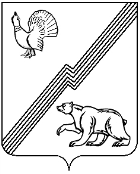 ДУМА ГОРОДА ЮГОРСКАХанты-Мансийского  автономного округа – ЮгрыРЕШЕНИЕот 24 ноября 2016 года									            № 108О внесении изменения в решение Думы города Югорска от 13.09.2016 № 78 «О структуре Думы города Югорска»В соответствии с Уставом города Югорска,ДУМА ГОРОДА ЮГОРСКА РЕШИЛА:1. Внести изменения в приложение 1 изложив  в новой редакции (приложение 1)2. Внести изменения в приложение 2 изложив  в новой редакции (приложение 2).3. Настоящее решение вступает в силу после его опубликования в официальном печатном издании города Югорска.Исполняющий обязанностипредседателя Думы города Югорска						          М.И. БодакГлава города Югорска 								        Р.З. Салахов«24» ноября 2016 года(дата подписания)Приложение 1к решению думы города Югорскаот 24 ноября 2016 года № 108Приложение 1к решению Думы города Югорскаот 13 сентября 2016 года № 78СтруктураДумы города ЮгорскаДума города ЮгорскаПредседатель Думы города Югорска Заместители председателя Думы города Аппарат Думы городаСовет Думы городаДепутатские объединенияДепутатские группыФракцииПостоянные комиссии Думы городаКомиссия по регламенту, нормотворчеству и депутатской этикеКомиссия по экономической политикеКомиссия по бюджету и налогам Комиссия по социальной политикеПриложение 2к решению Думы города Югорскаот 24 ноября 2016 года № 108Приложение 2 к решению Думы города Югорскаот 13 сентября 2016 года № 78